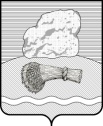 РОССИЙСКАЯ  ФЕДЕРАЦИЯКалужская областьДуминичский районАдминистрация сельского поселения«ДЕРЕВНЯ   БУДА» ПОСТАНОВЛЕНИЕ «17» июня 2021 года                                                                                            № 36Об определении мест для выгула домашних животныхВ соответствии со ст. 13 Федерального закона Российской Федерации от 27.12.2018 № 498-ФЗ «Об ответственном обращении с животными и о внесении изменений в отдельные законодательные акты Российской Федерации», статьей 14 Федерального Закона от 06.10.2003 № 131-ФЗ «Об общих принципах организации местного самоуправления в Российской Федерации», Правилами благоустройства территории муниципального образования сельского поселения «Деревня Буда», утвержденными решением сельской Думы сельского поселения «Деревня Буда» от 11.01.2019 № 2, администрация сельского поселения «Деревня Буда» ПОСТАНОВЛЯЕТ:Определить места для выгула домашних животных на территории муниципального образования сельское поселение «Деревня Буда» согласно приложению.Настоящее постановление вступает в силу с момента обнародования и подлежит размещению на официальном сайте органов местного самоуправления сельского поселения «Деревня  Буда» http://admbuda.ru/.     3. Контроль за исполнением настоящего постановления оставляю за собой. Глава  администрации                                         О.Л.ЧечеткинаПриложение к постановлению администрациисельского поселения «Деревня Буда»от 17.06.2021 № 36Места для выгула домашних животныхна территории сельского поселения «Деревня Буда»№ п/пНаселенный пунктМеста для выгула домашних животныхПримечание1д.БудаЗемельные участки, находящиеся в собственности или пользовании владельца;на юго-запад в   50 метрах от д.№1 по ул.Центральная 2д.БудаЗемельные участки, находящиеся в собственности или пользовании владельца;на северо-восток  в   100 метрах от д.№32 по ул.Центральная 3с.Паликского Кирпичного ЗаводаЗемельные участки, находящиеся в собственности или пользовании владельца;на север  в   200 метрах от д.№ 13 4ж.д.ст.Палики Земельные участки, находящиеся в собственности или пользовании владельца;на северо-восток   в   250 метрах от д.№ 3 5ж.д.ст.Палики ул.ТяговаяЗемельные участки, находящиеся в собственности или пользовании владельца;на запад  в   300 метрах от д.№ 2 ул.Тяговая6д.ПаликиЗемельные участки, находящиеся в собственности или пользовании владельца;на запад  в   50 метрах от д.№ 17п.НовыйЗемельные участки, находящиеся в собственности или пользовании владельца;на юго-восток  в   300 метрах от д.№ 48д.КремичноеЗемельные участки, находящиеся в собственности или пользовании владельца;на запад  в   50 метрах от д.№ 19с.УстыЗемельные участки, находящиеся в собственности или пользовании владельца;на юго-восток  в   50 метрах от д.№ 2